Christopher Fincken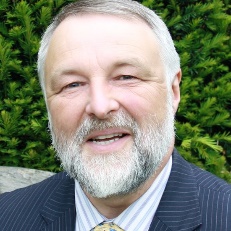 Former ChairUK Caldicott Guardian Councilcaldicottguardian@hotmail.co.ukTwitter: @Caldicott2Christopher Fincken is an independent member of the UK Council of Caldicott Guardians (UKCCG) and was its Chairman from 2012‐2017, working closely with the office of the National Data Guardian. He is currently involved in several collaborative initiatives, including working with the Information Governance Alliance, the Centre of Excellence for Information Sharing, The Home Office and the Police. He was a Caldicott Guardian for over ten years in an Acute NHS Hospital Trust serving a cathedral city and large rural population before volunteering as a Caldicott Guardian for Marie Curie, the leading UK charity which provides home nursing careand hospice care for people with a terminal illness. He was also an independent member of the National Information Governance Committee of the Care Quality Commission (NIGC ‐ CQC) until it’s dissolution in 2015.He has represented UKCCG at numerous events including those recently hosted by the Kings Fund and the Welcome Trust. He was a member of the NHS Protect Strategy Implementation Group and was a former member of the NHS Commissioning Board’s IG Professional Leadership Group and its successor the Information Governance Forum. He was also Chair of the Honest Broker PIA Steering Group and a member of the cross government data sharing workshop addressing barriers to information sharing in relation to gang violence. He has a particular interest in Multi Agency Risk Assessment Conferences on Domestic Violence (MARAC’s) and Multi Agency Public Protection Arrangements (MAPPA) and is the author of “Striking the Balance”, guidance for information sharing in relation to Domestic Violence published by the Department of Health. He combines a deep knowledge of the challenges that real life presents with a passion to understand and unravel problems to try and find the best solution. He writes, lectures, and provides innovative, memorable and challenging training all based on practical experience! In addition he provides advice and guidance to anextensive range of organisations both local and national on Caldicott Guardian, confidentiality, information sharing, information governance and data protection.